ПЛАН РАБОТЫ ПЛОЩАДКИ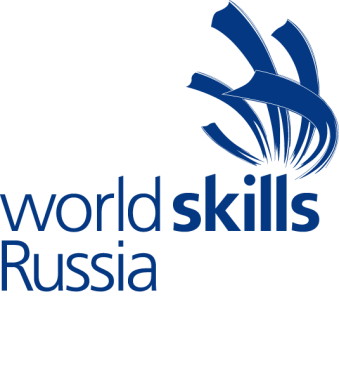 Региональный чемпионат WSR в компетенции «Поварское дело»г. Красноярскс 11.02.2018г.  по 16.02. 2018 г.11 февраля 2018 г. С-111 февраля 2018 г. С-1времямероприятие8-00 - 8-30Регистрация экспертов и конкурсантов8-30 - 11-30Жеребьевка, вскрытие чёрных ящиков, написание меню. Подписание протоколов, обучение участников. Семинар для экспертов.11-30 -12-00Знакомство с площадкой, ТБ участников, ТБ экспертов.12-00 -12-30Обед экспертов, участниковТестовый модульТестовый модуль12-30 -12-40Подготовка площадки к конкурсу. ТБ участников 12-40 -14-40Работа на площадке участников 1-4 (Юниоры)14-55 -15-10Уборка, подготовка площадки. 15-10 -17-10Работа на площадке участников 1-4 (Молодые профессионалы)17-10 -17-25Уборка, подготовка площадки. 17-25-19-25Работа на площадке участников 5-8 (Молодые профессионалы19-25Подведение итогов работы площадки12 февраля 2018 г. С-212 февраля 2018 г. С-2времямероприятие8-00 - 8-30Приезд экспертов + участников + волонтеров, Орг. моменты с  экспертами.8-30 - 8-45Подготовка площадки к конкурсу. ТБ конкурсантов 1-4.(модуля А)8-45 -12-45Работа на площадке участников 1-4(Молодые профессионалы)12-45-13-15Обед экспертов, участников 13-15 -13-45Подготовка площадки к конкурсу. ТБ конкурсантов 5-8 (модуля А)13-45 -17-45Работа на площадке участников 5-8(Молодые профессионалы)17-45Подведение итогов работы площадки.13 февраля 2018 г. С-213 февраля 2018 г. С-2времямероприятие8-00 - 8-30Приезд экспертов + участников + волонтеров, Орг. моменты с  экспертами. 8-30-8-45Подготовка площадки к конкурсу. ТБ конкурсантов 1-4 (Юниоры) (модуль А)9-00 – 13-00Работа на площадке участников 1-4. 13-00 -13-30Уборка, подготовка площадки. 13-30-14-00Обед экспертов, участников14-00-14-30Подготовка площадки к конкурсу. ТБ конкурсантов к модулям (модули B,C,D,E)14-30 -19-30Работа на площадке (Молодые профессионалы) участников 1-4.19-30-20-00Уборка, подготовка площадки.20-00Подведение работы площадки.14 февраля 2018г. С-214 февраля 2018г. С-28-00-8-30Приезд экспертов + участников + волонтеров, Орг. моменты с  экспертами.8-30-8-45Подготовка площадки к конкурсу. ТБ конкурсантов 5-8 (модулиB,C,D,E)9-00-14-00Работа на площадке участников 5-8(Молодые профессионалы).14-00-14-30Уборка, подготовка площадки. 14-30-15-00Обед экспертов и участников.15-00-15-30Подготовка площадки к конкурсу. ТБ конкурсантов 1-4 (модули B,C,D,E)15-30-19-30Работа на площадке участников 1-4 (Юниоры)19-30-20-00Уборка, подготовка площадки. 20-00Подведение итогов площадки.15 февраля 2018г. С-315 февраля 2018г. С-38-00-8-30Приезд экспертов + участников + волонтеров, Орг. моменты с  экспертами.8-30-8-45Подготовка площадки к конкурсу. ТБ конкурсантов 1-4 (модули H,G,F)9-00-13-00Работа на площадке участников 1-4(Молодые профессионалы).13-00-13-30Уборка, подготовка площадки. 13-30-14-00Обед экспертов и участников14-00-14-30Подготовка площадки к конкурсу. ТБ конкурсантов 5-8 (модули H,G,F)14-30-19-30Работа на площадке участников 5-8(Молодые профессионалы).19-30-20-00Уборка, подготовка площадки.20-00Подведение итогов площадки.16 февраля 2018 г. С-316 февраля 2018 г. С-38-00-8-30Приезд экспертов + участников + волонтеров, Орг. моменты с  экспертами.8-30-8-45Подготовка площадки к конкурсу. ТБ конкурсантов 1-4 (модули H,G,F)9-00-13-00Работа на площадке участников 1-4(Юниоры).13-00-13-30Уборка площадки.13-30-14-00Обед экспертов и участников.14-00Подведение итогов.